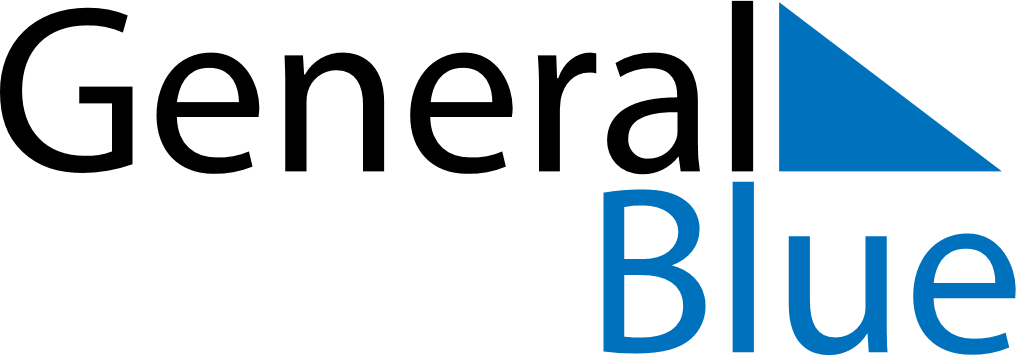 August 2024August 2024August 2024August 2024August 2024August 2024Kankaanpaeae, Satakunta, FinlandKankaanpaeae, Satakunta, FinlandKankaanpaeae, Satakunta, FinlandKankaanpaeae, Satakunta, FinlandKankaanpaeae, Satakunta, FinlandKankaanpaeae, Satakunta, FinlandSunday Monday Tuesday Wednesday Thursday Friday Saturday 1 2 3 Sunrise: 4:58 AM Sunset: 10:14 PM Daylight: 17 hours and 16 minutes. Sunrise: 5:01 AM Sunset: 10:11 PM Daylight: 17 hours and 10 minutes. Sunrise: 5:03 AM Sunset: 10:09 PM Daylight: 17 hours and 5 minutes. 4 5 6 7 8 9 10 Sunrise: 5:06 AM Sunset: 10:06 PM Daylight: 16 hours and 59 minutes. Sunrise: 5:09 AM Sunset: 10:03 PM Daylight: 16 hours and 54 minutes. Sunrise: 5:12 AM Sunset: 10:00 PM Daylight: 16 hours and 48 minutes. Sunrise: 5:14 AM Sunset: 9:57 PM Daylight: 16 hours and 42 minutes. Sunrise: 5:17 AM Sunset: 9:54 PM Daylight: 16 hours and 37 minutes. Sunrise: 5:20 AM Sunset: 9:51 PM Daylight: 16 hours and 31 minutes. Sunrise: 5:22 AM Sunset: 9:48 PM Daylight: 16 hours and 25 minutes. 11 12 13 14 15 16 17 Sunrise: 5:25 AM Sunset: 9:45 PM Daylight: 16 hours and 20 minutes. Sunrise: 5:28 AM Sunset: 9:42 PM Daylight: 16 hours and 14 minutes. Sunrise: 5:30 AM Sunset: 9:39 PM Daylight: 16 hours and 8 minutes. Sunrise: 5:33 AM Sunset: 9:36 PM Daylight: 16 hours and 3 minutes. Sunrise: 5:36 AM Sunset: 9:33 PM Daylight: 15 hours and 57 minutes. Sunrise: 5:38 AM Sunset: 9:30 PM Daylight: 15 hours and 51 minutes. Sunrise: 5:41 AM Sunset: 9:27 PM Daylight: 15 hours and 46 minutes. 18 19 20 21 22 23 24 Sunrise: 5:44 AM Sunset: 9:24 PM Daylight: 15 hours and 40 minutes. Sunrise: 5:46 AM Sunset: 9:21 PM Daylight: 15 hours and 34 minutes. Sunrise: 5:49 AM Sunset: 9:18 PM Daylight: 15 hours and 28 minutes. Sunrise: 5:52 AM Sunset: 9:14 PM Daylight: 15 hours and 22 minutes. Sunrise: 5:54 AM Sunset: 9:11 PM Daylight: 15 hours and 17 minutes. Sunrise: 5:57 AM Sunset: 9:08 PM Daylight: 15 hours and 11 minutes. Sunrise: 5:59 AM Sunset: 9:05 PM Daylight: 15 hours and 5 minutes. 25 26 27 28 29 30 31 Sunrise: 6:02 AM Sunset: 9:02 PM Daylight: 14 hours and 59 minutes. Sunrise: 6:05 AM Sunset: 8:59 PM Daylight: 14 hours and 53 minutes. Sunrise: 6:07 AM Sunset: 8:55 PM Daylight: 14 hours and 48 minutes. Sunrise: 6:10 AM Sunset: 8:52 PM Daylight: 14 hours and 42 minutes. Sunrise: 6:12 AM Sunset: 8:49 PM Daylight: 14 hours and 36 minutes. Sunrise: 6:15 AM Sunset: 8:46 PM Daylight: 14 hours and 30 minutes. Sunrise: 6:18 AM Sunset: 8:43 PM Daylight: 14 hours and 24 minutes. 